PASADENA HIGH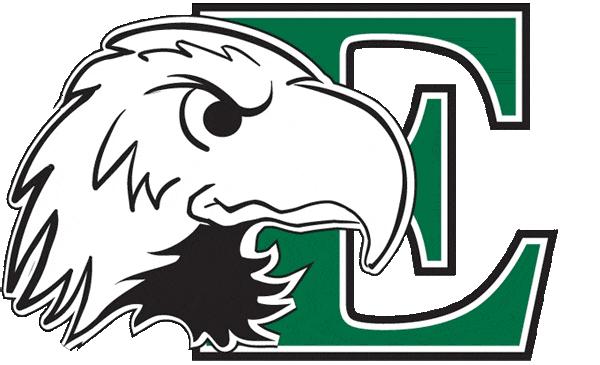  Dual Credit2020-2021Student Name: ____________________________	Grade: _____ ID#_____________________Cell Phone:__________________________		Email:_____________________________List 3 Colleges/Universities you are interested in attending after High School:________________________        _______________________  	_______________________What Career Path are you interested in? __________________________________________	Write a short paragraph explaining why you would like to participate in the Dual Credit Program. How do think this program can help you advance in your further career?______________________________________________________________________________________________________________________________________________________________________________________________________________________________________________________________________________________________________________________________________________________________________________________________________Would like to begin taking classes:  Circle One:  Summer 2020    Fall/Spring 2020-2021Example Schedule of Classes:Characteristics of a Good Candidate for Dual Credit: Have an overall B average or higher Have passed all current EOC exams Earned all credits appropriate for your grade level Have good attendance Have a  good discipline record Be an independent learner Score College Ready on TSI AssessmentI am interested in the Pasadena High School Dual Credit program. I understand that by choosing      to participate in this program, I am willing to be committed and dedicated to both my high school and college courses by devoting time to study and successfully complete all required tasks and assignments. I agree to ask questions and/or seek help if a task becomes too difficult or course material is not being understood. In addition, I understand that failure to successfully complete a course may result in recommendation of dismissal from the Dual Credit Program. FRIDAY, February 7th ______________________________			________________________Student Signature 						Date______________________________			_________________________Parent Signature						DateClassSummer
Term JUNIOR
Fall TermJUNIOR
Spring TermSummer Term SENIOR
Fall TermSENIOR
Spring Term#1HIST 1301HIST 1302ENGL 1301ENGL 1302#2